Bingo!Bassin fluvialHorizonForme de relief CollineCaucaseOuralTerre basseDifférence de hauteurPenteLigne de pliageCaucaseTerre basse PlainePenteMont BlancSection de reliefCarte ortho-hydrographiquePerspectif verticalPenteCarpatesPerspectif horizontal Ligne de pliagePerspectif verticalTerre moyenneZone de hauteurCollineAlpesHorizonMont BlancPerspectif vertical CaucaseMontagneLigne de pliageTerre hauteCarte ortho-hydrographiqueSection de reliefMassif centralDifférence de hauteurBassin fluvial Terre bassePlateauForme de reliefLigne de pliageLigne de séparation de l’eauOuralCarpatesCollineZone de hauteur Mont BlancLigne de pliage supérieurePerspectif verticalDifférence de hauteurCarte ortho-hydrographiqueTerre moyenneZone de hauteurHorizonBotrange Ligne de pliage supérieureTerre basseOuralCaucasePenteSection de reliefLigne de hauteurMontagneBotrange Ligne de pliage inférieureTerre moyenneLigne de pliage supérieurePlateauMassif centralPerspectif horizontalPlaineMontagneCarpatesMont-Blanc Terre hauteLigne de séparation de l’eauLigne de hauteurMassif centralPerspectif horizontalZone de hauteurCarte ortho-hydrographiqueAlpes Forme de reliefTerre moyenneLigne de séparation de l’eauPlaineMassif centralPerspectif horizontalBotrangeLigne de pliage inférieureAlpes HorizonTerre moyenneBassin fluvialPlateauLigne de hauteurSection de reliefBassin fluvialTerre basseBotrange Ligne de pliage inférieureTerre moyenneCollineTerre hauteDifférence de hauteurAlpesMassif centralPlateauForme de relief Ligne de pliage inférieurePerspectif verticalMontagneTerre hautePenteCarpates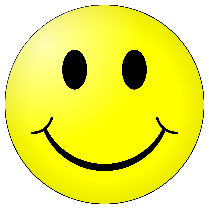 